INDICAÇÃO Nº 4101/2017Sugere ao Poder Executivo Municipal a troca de Duas lâmpadas dos Postes da Rua Antônio Idair Mollon, entre os Hipermercados Maxx e Tenda Atacado, no bairro Mollon, neste município. Excelentíssimo Senhor Prefeito Municipal, Nos termos do Art. 108 do Regimento Interno desta Casa de Leis, dirijo-me a Vossa Excelência para sugerir que, por intermédio do Setor competente, promova a troca de Duas lâmpadas dos Postes da Rua Antônio Idair Mollon, entre os Hipermercados Maxx e Tenda Atacado, no bairro Mollon neste município.Justificativa:Moradores procuraram este vereador solicitando que intermediasse junto ao governo municipal melhorias de iluminação pública na Rua Antônio Idair Mollon, entre os Hipermercados Maxx e Tenda Atacado, neste município. A iluminação do local não é adequada, no período noturno é comum acidentes envolvendo pedestres, o que tem gerando insegurança aos moradores deste bairro.. Plenário “Dr. Tancredo Neves”, em 27 de Abril de 2.017.Cláudio Peressim-vereador-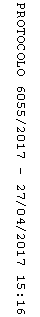 